ExperiencePUBLICATIONAtypical Fracture Shaft of Femur Case Series –Kerala journal Of Orthopaedics -2016 Shyam Gopal V et al. Atypical Fracture Shaft of Femur Case Series. Kerala Journal of Orthopaedics 2016;29(1–2):69–73.Myositis Ossificans in Carcinoma Stomach – Kerala Journal Of Orthopaedics -2018 Shyam Gopal V et al. Myositis Ossificans in Carcinoma Stomach. Kerala Journal of Orthopaedics 2018;30(1–2):40–42.Complex Lisfranc Injury—Case Report Kerala Journal Of Orthopaedics -2018 Shyam Gopal V et al. Complex Lisfranc Injury—Case Report. Kerala Journal of Orthopaedics 2018;30(1–2):52–56.Functional outcome of Cemented bipolar hemiarthroplasty in Fracture neck of femur- Prospective study –Kerala journal of Orthopaedics Jan 2018 Shyam gopal V et al Functional outcome of cmented bipolar hemiarthroplasty in Fracture neck of femur Prospective study Kerala Journal of orthopaedics Jan-Jun 2018 ;31(1) :24-30------------------------------------personal details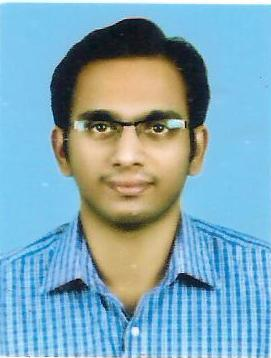 Name : Shyam Gopal V                                                        Age    : 33Sex     : Male                                                             Marital Status : MarriedTCMC Registration number : 41923Educational Qualification : M.B.B.S , Diploma In Orthopaedics, DNB    OrthopaedicsAddress :   Flat no 103 Natioanl Excellency                   Kalavath Road                   Palarivattom KochiPermananent address : K V Madom                                      Kandiyoor 	
                                      MavelikaraContact no : 9446085226E-mail : shyamg911@gmail.comLanguages : Malayalam,English,HindiEducation DETAILS2013 To 2015Junior resident department of orthopaedics, medical college trivandrum2013 To 2015Junior resident department of orthopaedics, medical college trivandrum2013 To 2015Junior resident department of orthopaedics, medical college trivandrum october 2015 To jan 2016junior consultant department of orthopaedics, Matha hospital ettumanoormarch 2016 To march 2018Junior resident department of orthopaedics, Lisie hospital kocHiJune 2018 to June 2019Specialist at aster medcity kochi october 2015 To jan 2016junior consultant department of orthopaedics, Matha hospital ettumanoormarch 2016 To march 2018Junior resident department of orthopaedics, Lisie hospital kocHiJune 2018 to June 2019Specialist at aster medcity kochi october 2015 To jan 2016junior consultant department of orthopaedics, Matha hospital ettumanoormarch 2016 To march 2018Junior resident department of orthopaedics, Lisie hospital kocHiJune 2018 to June 2019Specialist at aster medcity kochi